       Η Διεύθυνση Δευτεροβάθμιας Εκπαίδευσης Πέλλας και οι Σχολικοί Σύμβουλοι ΔΔΕ Πέλλας διοργανώνουν Διημερίδα με θέμα: «Το εκπαιδευτικό - παιδαγωγικό πλαίσιο των μαθητικών εκδρομών-μετακινήσεων. Προβληματισμοί και Προοπτικές». Συγκεκριμένα αφορά τις μαθητικές εκδρομές και μετακινήσεις,  όπως προβλέπονται στην αρ. πρωτ. 129287/Γ2/10-11-2011 (ΦΕΚ 2769/τ. Β΄/2-12-2011) Υ.Α. Η Διημερίδα θα πραγματοποιηθεί την Τετάρτη 20 και την Πέμπτη 21 Απριλίου 2016 στο Λουτράκι Αλμωπίας Πέλλας και τελείται υπό την αιγίδα του Υπουργείου Παιδείας, Έρευνας και Θρησκευμάτων.Η διοργάνωση πραγματοποιείται λαμβάνοντας υπόψη:α. Την ανάγκη πραγματοποίησης μετακινήσεων εντός και εκτός της χώρας μαθητών και συνοδών εκπαιδευτικών, στο πλαίσιο υλοποίησης περιπάτων, εκδρομών, επισκέψεων, εγκεκριμένων προγραμμάτων και άλλων εκπαιδευτικών δραστηριοτήτων.β. Το γεγονός ότι όλες οι ως άνω μετακινήσεις συμβάλλουν, συμπληρωματικά, στην αγωγή των μαθητών μας και αποτελούν αναπόσπαστο τμήμα του παιδαγωγικού – μορφωτικού χαρακτήρα του σχολείου.γ. Τον έντονο, προβληματισμό της εκπαιδευτικής κοινότητας (εκπαιδευτικοί, μαθητές, γονείς), αλλά και την αθροισθείσα γνώση και εμπειρία επί του αυτού θέματος. δ. Την πρόθεση και τη δεδηλωμένη επιθυμία όλων των εμπλεκόμενων για αναστοχασμό και δημιουργική ανατροφοδότηση επ’ ωφελεία του θεσμού των μαθητικών μετακινήσεων, έτσι που να δίνουν νόημα και περιεχόμενο σ’ αυτήν την εκπαιδευτική διαδικασία.ε. Τις συνέπειες των μετακινήσεων αυτών και στις οικονομίες των προς επίσκεψη περιοχών, ειδικά στις παρούσες συνθήκες. στ. Το γεγονός ότι στις συναντήσεις του Διευθυντή Δ.Ε. Πέλλας με τους Διευθυντές των σχολικών μονάδων, διατυπώνονται συστηματικά  προβληματισμοί για το υπάρχον θεσμικό πλαίσιο ως προς τη λειτουργικότητά του και προτείνεται η αναμόρφωσή του.Στόχοι:Να γίνει αποτίμηση των αποτελεσμάτων των μαθητικών εκδρομών – μετακινήσεων με βάση το ισχύον θεσμικό πλαίσιο. Να αναδειχθεί, δηλαδή, ποιες από αυτές επιτυγχάνουν τους στόχους που τίθενται από το θεσμικό πλαίσιο, ήτοι: κοινωνικοποιητικούς, ψυχαγωγικούς, παιδαγωγικούς και εκπαιδευτικούς.Να γίνουν προτάσεις για την επίτευξη, στον μεγαλύτερο δυνατό βαθμό, των παραπάνω στόχων.Να αξιολογηθεί το ισχύον θεσμικό πλαίσιο ως προς τη λειτουργικότητά του και ενδεχόμενες «γραφειοκρατικές» αγκυλώσεις.  Ακόμη, να κατατεθούν προτάσεις βελτίωσης της κείμενης νομοθεσίας επί του θέματος και συμπλήρωση αυτής, με περιπτώσεις μετακινήσεων οι οποίες δεν προβλέπονται.Συνεργαζόμενοι φορείς:Δήμος Αλμωπίας (οικοδεσπότης Δήμος)Περιφερειακή Ενότητα ΠέλλαςΠεριφερειακή Διεύθυνση Πρωτοβάθμιας και Δευτεροβάθμιας Εκπαίδευσης Κεντρικής ΜακεδονίαςΙΕΚ Αριδαίας Η διημερίδα, επίσης, θα πραγματοποιηθεί με την υποστήριξη των:Ένωση Ξενοδόχων Λουτρακίου Δήμου Αλμωπίας Τοπικό Σύλλογο ΛουτρακίουΤη διημερίδα προσκαλούνται να παρακολουθήσουν:α. Πολιτική και Υπηρεσιακή ηγεσία του ΥΠ.Π.Ε.Θ. β. Στελέχη και εκπαιδευτικοί από τις Περιφερειακές Διευθύνσεις Εκπαίδευσης  της Βορείου Ελλάδος, δηλαδή:Κεντρικής ΜακεδονίαςΔυτικής Μακεδονίας Ανατολικής Μακεδονίας – Θράκης  Πιο αναλυτικά:Πολιτική και Υπηρεσιακή ηγεσία του ΥΠ.Π.Ε.Θ.Περιφερειακοί Διευθυντές Εκπαίδευσης (3)Προϊστάμενοι/ες Επιστημονικής & Παιδαγωγικής Καθοδήγησης Δ.Ε. (3)Προωθητές/τριες Ευρωπαϊκών Προγραμμάτων Περιφερειακών Διευθύνσεων Εκπαίδευσης (3)Διευθυντές/ντριες  Δευτεροβάθμιας Εκπαίδευσης (17)Σχολικοί Σύμβουλοι (ένας ανά Δ.Δ.Ε.) (17)Προϊστάμενοι/ες  Εκπαιδευτικών Θεμάτων Δ.Ε. (17)Υπεύθυνοι/ες  Σχολικών Δραστηριοτήτων (17)Διευθυντές/ντριες  Λυκείων  (ένας ανά Δ.Δ.Ε.) (17)Διευθυντές/ντριες  Γυμνασίων (ένας ανά Δ.Δ.Ε.) (17)Εκπαιδευτικοί με μεγάλη εμπειρία σε ευρωπαϊκά προγράμματα (ένας ανά Δ.Δ.Ε.) (17)Διευθυντές/ντριες  σχολικών μονάδων της Δ.Δ.Ε. Πέλλας Σε συνεργασία με την Ένωση Ξενοδόχων Λουτρακίου Δήμου Αλμωπίας έχουν εξασφαλισθεί δύο δωρεάν διανυκτερεύσεις σε δίκλινα δωμάτια για όλους τους συμμετέχοντες. Στο πλαίσιο των ανωτέρω, παρακαλούμε:α. Οι Περιφερειακές Διευθύνσεις Εκπαίδευσης να συμπληρώσουν το συνημμένο πίνακα σχετικά με τους συμμετέχοντες αρμοδιότητάς τους:Περιφερειακούς Διευθυντές Εκπαίδευσης Προϊσταμένους/ες Επιστημονικής  & Παιδαγωγικής Καθοδήγησης Δευτεροβάθμιας ΕκπαίδευσηςΣχολικούς/ές Συμβούλους Προωθητές/τριες Ευρωπαϊκών Προγραμμάτων Περιφερειακών Διευθύνσεων Εκπαίδευσηςβ. Οι Διευθύνσεις Δευτεροβάθμιας Εκπαίδευσης να συμπληρώσουν το συνημμένο πίνακα σχετικά με τους συμμετέχοντες:Διευθυντές/ντριες  Δευτεροβάθμιας ΕκπαίδευσηςΠροϊστάμενους/ες  Εκπαιδευτικών Θεμάτων Δ.Ε. Υπεύθυνους/ες  Σχολικών ΔραστηριοτήτωνΔιευθυντές/ντριες  ΛυκείωνΔιευθυντές/ντριες  ΓυμνασίωνΕκπαιδευτικοί με μεγάλη εμπειρία σε ευρωπαϊκά προγράμματα Παρακαλούμε ο συμπληρωμένος συνημμένος πίνακας, να αποσταλεί  έως την Τρίτη 5 Απριλίου 2016 στο e-mail της ΔΔΕ Πέλλας: mail@dide.pel.sch.gr. Η τήρηση της ανωτέρω προθεσμίας ως προς τις δηλώσεις των συμμετεχόντων θα βοηθήσει στην αρτιότερη προετοιμασία και πραγματοποίηση της δράσης.Παραμένουμε στη διάθεσή σας για την παροχή πρόσθετης ενημέρωσης.Συνημμένα: 1) Πρόγραμμα διημερίδας                     2) Πίνακας excel	         3) ΦΕΚ 2769/τ. Β΄/ 2-12-2011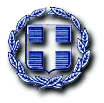 ΕΛΛΗΝΙΚΗ ΔΗΜΟΚΡΑΤΙΑΥΠΟΥΡΓΕΙΟ ΠΑΙΔΕΙΑΣ,ΕΡΕΥΝΑΣ ΚΑΙ ΘΡΗΣΚΕΥΜΑΤΩΝ-----------ΠΕΡ. Δ/ΝΣΗ Α/ΘΜΙΑΣ & Β/ΘΜΙΑΣ ΕΚΠ/ΣΗΣΚΕΝΤΡΙΚΗΣ ΜΑΚΕΔΟΝΙΑΣ-----------Δ/ΝΣΗ Β/ΘΜΙΑΣ ΕΚΠ/ΣΗΣ ΠΕΛΛΑΣΠρος:ΚΑΤΕΠΕΙΓΟΝ - ΠΡΟΘΕΣΜΙΕΣΈδεσσα  31-03-2016Αριθμ. Πρωτ: 30941.Περιφερειακούς Διευθυντές Εκπαίδευσης :Κεντρικής ΜακεδονίαςΑνατολικής Μακεδονίας-  ΘράκηςΔυτικής Μακεδονίας2.Προϊσταμένους Επιστημονικής & Παιδαγωγικής Καθοδήγησης ΔΕ (διά των ΠΔΕ)3. Διευθυντές/ντριες ΔΕ (διά των ΠΔΕ)4. Σχολικούς/ές Συμβούλους ΔΕ     (διά των ΠΔΕ)5. Προωθητές/τριες Ευρωπαϊκών Προγραμμάτων  (διά των ΠΔΕ)6. Προϊσταμένους/νες                                                                                                                Εκπαιδευτικών θεμάτων ΔΕ (διά των ΔΔΕ)7. Υπεύθυνους/νες Σχολικών    Δραστηριοτήτων (διά των ΔΔΕ)8. Διευθυντές/ντριες Γυμνασίων-    Λυκείων (δια των ΔΔΕ)9. Εκπαιδευτικούς ευρωπαϊκών    Προγραμμάτων (διά των ΔΔΕ)10. Σχολεία ΔΔΕ ΠέλλαςΤμήμα   Α’           : Εκπαιδευτικών  ΘεμάτωνΤαχ. Δ/νση 	       : Εγνατίας 91	Ταχ. Κωδ. 	       : 58 200 Έδεσσα	Πληροφ.              : Θεοδώρα ΒυζοβίτουΤηλέφωνο:          : 23810 20568Πληροφορίες      : Ανδριανή ΠαντζήΤηλέφωνο           : 23810 21809                                                               FAX          	       : 2381026414                                                           E-MAIL     	: mail@dide.pel.sch.grΙστοσελίδα          : http://dide.pel.sch.gr	Προς:ΚΑΤΕΠΕΙΓΟΝ - ΠΡΟΘΕΣΜΙΕΣΈδεσσα  31-03-2016Αριθμ. Πρωτ: 30941.Περιφερειακούς Διευθυντές Εκπαίδευσης :Κεντρικής ΜακεδονίαςΑνατολικής Μακεδονίας-  ΘράκηςΔυτικής Μακεδονίας2.Προϊσταμένους Επιστημονικής & Παιδαγωγικής Καθοδήγησης ΔΕ (διά των ΠΔΕ)3. Διευθυντές/ντριες ΔΕ (διά των ΠΔΕ)4. Σχολικούς/ές Συμβούλους ΔΕ     (διά των ΠΔΕ)5. Προωθητές/τριες Ευρωπαϊκών Προγραμμάτων  (διά των ΠΔΕ)6. Προϊσταμένους/νες                                                                                                                Εκπαιδευτικών θεμάτων ΔΕ (διά των ΔΔΕ)7. Υπεύθυνους/νες Σχολικών    Δραστηριοτήτων (διά των ΔΔΕ)8. Διευθυντές/ντριες Γυμνασίων-    Λυκείων (δια των ΔΔΕ)9. Εκπαιδευτικούς ευρωπαϊκών    Προγραμμάτων (διά των ΔΔΕ)10. Σχολεία ΔΔΕ ΠέλλαςΘέμα:«Διημερίδα: “Το Εκπαιδευτικό – Παιδαγωγικό Θεσμικό πλαίσιο των Μαθητικών-Εκδρομών Μετακινήσεων. Προβληματισμοί και Προοπτικές”»Ο ΔΙΕΥΘΥΝΤΗΣ Δ.Ε. ΠΕΛΛΑΣ Δρ. ΚΩΝΣΤΑΝΤΙΝΟΣ ΚΟΥΓΚΑΣΧημικός 